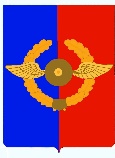 Российская ФедерацияИркутская областьУсольское районное муниципальное образованиеАДМИНИСТРАЦИЯ Городского поселенияСреднинского муниципального образованияП О С Т А Н О В Л Е Н И Е От 18.05.2020 г.                                п. Средний                                                   № 25О внесении изменений в муниципальную программу «Устойчивое развитие экономической базы городского поселения Среднинского муниципального образования на 2020-2026 годы» 	В связи с необходимостью корректировки финансирования основных мероприятий муниципальной программы «Устойчивое развитие экономической базы городского поселения Среднинского муниципального образования на 2020-2026 годы», руководствуясь ст. 179 Бюджетного кодекса Российской Федерации, в соответствии с Порядком разработки, утверждения и реализации муниципальных программ Среднинского муниципального образования, утверждённым постановлением от 02.11.2017 года № 76, руководствуясь ст.ст. 23, 47 Устава городского поселения Среднинского муниципального образования, Администрация городского поселения Среднинского муниципального образованияПОСТАНОВЛЯЕТ:   1.Внести в муниципальную программу «Устойчивое развитие экономической базы городского поселения Среднинского муниципального образования на 2020-2026 годы»         1.1.В паспорте муниципальной программы «Устойчивое развитие экономической базы городского поселения Среднинского муниципального образования на 2020-2026 годы» раздел «Ресурсное обеспечение муниципальной программы» изложить в следующей редакции:1.2. Раздел 5 Ресурсное обеспечение муниципальной программы «Устойчивое развитие экономической базы городского поселения Среднинского муниципального образования на 2020-2026 годы» изложить в следующей редакции:Финансирование муниципальной программы осуществляется за счет средств бюджета городского поселения Среднинского муниципального образования. Общий объем финансирования составляет: 111 513,29 тыс. рублей, в том числе: 2020 год –  16 809,17 тыс. рублей;2021 год –  15 298,77 тыс. рублей;2022 год –  15 881,07 тыс. рублей2024 год -   15 881,07 тыс. рублей2025 год -   15 881,07тыс. рублей2026 год -   15 881,07тыс. рублей1.3. Ресурсное обеспечение реализации муниципальной программы за счет средств бюджета городского поселения Среднинского муниципального образования изложить в новой редакции (Таблица 1);1.4. Прогнозная (справочная) оценка ресурсного обеспечения реализации муниципальной программы за счет всех источников финансирования «Устойчивое развитие экономической базы городского поселения Среднинского муниципального образования 2020–2026 годы» изложить в новой редакции (Таблица 2);1.5. В подпрограмме I. «Обеспечение деятельности главы городского поселения Среднинского муниципального образования на 2020-2026 годы» в паспорте подпрограммы раздел «Ресурсное обеспечение подпрограммы» изложить в следующей редакции:	1.6. Ресурсное обеспечение реализации подпрограммы I за счет средств бюджета городского поселения Среднинского муниципального образования изложить в новой редакции (Таблица 1.1)	1.9. Прогнозная (справочная) оценка ресурсного обеспечения реализации подпрограммы за счет всех источников финансирования «Обеспечение деятельности администрации городского поселения Среднинского муниципального образования" на 2020-2026 годы» изложить в новой редакции (Таблица 1.2);1.7. В подпрограмме II. «Обеспечение деятельности администрации городского поселения Среднинского муниципального образования на 2020-2026 годы» в паспорте подпрограммы раздел «Ресурсное обеспечение подпрограммы» изложить в следующей редакции:1.8. Ресурсное обеспечение реализации подпрограммы II за счет средств бюджета  городского поселения Среднинского муниципального образования изложить в новой редакции (Таблица 2.1);1.9. Прогнозная (справочная) оценка ресурсного обеспечения реализации подпрограммы за счет всех источников финансирования «Обеспечение деятельности администрации городского поселения Среднинского муниципального образования" на 2020-2026 годы» изложить в новой редакции (Таблица 2.2);2. Главному инспектору по планированию и формированию бюджета (Платоновой И.И.) учесть данные изменения при финансировании мероприятий муниципальной программы;3. Главному инспектору по делопроизводству, хранению и архивированию документов Сопленковой О.А. опубликовать данное постановление в средствах массовой информации и разместить на официальном сайте городского поселения Среднинского муниципального образования в информационно-телекоммуникационной сети Интернет.4. Настоящее Постановление вступает в силу со дня его официального опубликования в средствах массовой информации и в сети Интернет5. Контроль за исполнением настоящего постановления оставляю за собой.Глава городского поселения Среднинского муниципального образования                        В.Д. БарчуковТаблица 1Ресурсное обеспечение реализации муниципальной программы за счет средств бюджета городского поселения муниципального образования «Устойчивое развитие экономической базы городского поселения Среднинского муниципального образования на 2020-2026 годы»Таблица 2Прогнозная (справочная) оценка ресурсного обеспечения реализации муниципальной программы за счет всех источников финансирования«Устойчивое развитие экономической базы городского поселения Среднинского муниципального образования 2020–2026 годы»Таблица 1.1Ресурсное обеспечение реализации подпрограммы за счет средств бюджета городского поселения муниципального образования «Обеспечение деятельности главы городского поселения Среднинского муниципального образования на 2020-2026 годы»Таблица 1.2Прогнозная (справочная) оценка ресурсного обеспечения реализации подпрограммы за счет всех источников финансирования«Обеспечение деятельности главы городского поселения Среднинского муниципального образования на 2020-2026 годы»Таблица 2.1Ресурсное обеспечение реализации подпрограммы за счет средств бюджета городского поселения муниципального образования «Обеспечение деятельности администрации городского поселения Среднинского муниципального образования на 2020-2026 годы»Таблица 2.2Прогнозная (справочная) оценка ресурсного обеспечения реализации подпрограммы за счет всех источников финансирования«Обеспечение деятельности администрации городского поселения Среднинского муниципального образования на 2020-2026 годы»Ресурсное обеспечение муниципальной программыОбъем бюджетных ассигнований на реализацию муниципальной программы на весь срок ее действия составляет 111 513,29 тыс. руб. Финансирование реализации муниципальной программы осуществляется за счет средств местного бюджета. Объем бюджетных ассигнований на реализацию подпрограмм составляет:Подпрограмма 1. Обеспечение функционирования главы городского поселения на 2020-2026 гг.» – 13 786,22 тыс. руб.;Подпрограмма 2. Обеспечение деятельности администрации городского поселения Среднинского муниципального образования и основных мероприятий программы на 2020-2026гг. – 97 727,07 тыс. руб.;Ресурсное обеспечение муниципальной программыОбщий объем финансирования муниципальной программы за счет средств местного бюджета составит       111 513,29 тыс. руб., в том числе по годам:Ресурсное обеспечение муниципальной программы2020 год – 16 809,17 тыс. руб.Ресурсное обеспечение муниципальной программы2021 год – 15 298,77 тыс. руб.Ресурсное обеспечение муниципальной программы2022 год – 15 881,07 тыс. руб.Ресурсное обеспечение муниципальной программы2023 год – 15 881,07 тыс. руб.Ресурсное обеспечение муниципальной программы2024 год - 15 881,07 тыс. руб.Ресурсное обеспечение муниципальной программы2025 год - 15 881,07 тыс. руб.Ресурсное обеспечение муниципальной программы2026 год - 15 881,07 тыс. руб.Ресурсное обеспечение муниципальной программыСоздание условий для повышения уровня и качества жизни.Создание условий для повышения эффективности финансового управления в целях обеспечения потребностей граждан и общества в муниципальных услугах, увеличения их доступности и качества.Внедрение программно-целевого принципа управления расходами муниципального образования.Совершенствование системы распределения и перераспределения муниципальных финансов.Сокращение уровня (недопущение возникновения) просроченной кредиторской задолженности.Рост качества управления муниципальными финансами и сокращение нарушений бюджетного законодательства.Объемы бюджетных ассигнований подпрограммыобщий объем бюджетных ассигнований на реализацию подпрограммы составляет 13 786,22 тыс. рублей, в том числе по годам:2020 год – 1969,46 тыс. рублей;2021 год – 1969,46 тыс. рублей;2022 год – 1969,46 тыс. рублей;2023 год – 1969,46 тыс. рублей2024 год – 1969,46 тыс. рублей2025 год – 1969,46 тыс. рублей2026 год – 1969,46 тыс. рублейРесурсное обеспечение подпрограммыОбщий объем финансирования подпрограммы и основных мероприятий за счет средств местного бюджета составит 97 727,07 тыс. руб., в том числе по годам:Ресурсное обеспечение подпрограммы2020 год – 14 839,71 тыс. руб.Ресурсное обеспечение подпрограммы2021 год – 13 329,31 тыс. руб.Ресурсное обеспечение подпрограммы2022 год – 13 911,61 тыс. руб.Ресурсное обеспечение подпрограммы2023 год – 13 911,61 тыс. руб.2024 год - 13 911,61 тыс. руб.2025 год - 13 911,61 тыс. руб.      2026 год -13 911,61 тыс. руб.№ 
п/пНаименование подпрограммы, мероприятия подпрограммы, отдельного мероприятияОтветственный исполнитель, соисполнителиРасходы городского поселения Среднинского муниципального образования (тыс. руб.), годыРасходы городского поселения Среднинского муниципального образования (тыс. руб.), годыРасходы городского поселения Среднинского муниципального образования (тыс. руб.), годыРасходы городского поселения Среднинского муниципального образования (тыс. руб.), годыРасходы городского поселения Среднинского муниципального образования (тыс. руб.), годыРасходы городского поселения Среднинского муниципального образования (тыс. руб.), годыРасходы городского поселения Среднинского муниципального образования (тыс. руб.), годыРасходы городского поселения Среднинского муниципального образования (тыс. руб.), годы№ 
п/пНаименование подпрограммы, мероприятия подпрограммы, отдельного мероприятияОтветственный исполнитель, соисполнители2020202120222023202420252026Всего1234567891011Муниципальная программа " Устойчивое развитие экономической базы городского поселения Среднинского муниципального образования на 2020-2026 годывсего, в том числе:16809,1715298,7715881,0715881,0715881,0715881,0715881,07111513,29Муниципальная программа " Устойчивое развитие экономической базы городского поселения Среднинского муниципального образования на 2020-2026 годыАдминистрация городского поселения Среднинского муниципального образования16809,1715298,7715881,0715881,0715881,0715881,0715881,07111513,29Подпрограмма 1         "Обеспечение деятельности главы городского поселения Среднинского муниципального образования" на 2020-2026 годывсего, в том числе:1969,461969,461969,461969,461969,461969,461969,4613786,22Подпрограмма 1         "Обеспечение деятельности главы городского поселения Среднинского муниципального образования" на 2020-2026 годыАдминистрация городского поселения Среднинского муниципального образования1969,461969,461969,461969,461969,461969,461969,4613786,22Подпрограмма 1         "Обеспечение деятельности главы городского поселения Среднинского муниципального образования" на 2020-2026 годыАдминистрация городского поселения Среднинского муниципального образования1969,461969,461969,461969,461969,461969,461969,46Мероприятие 1.1             Расходы на выплату главы в целях обеспечения выполнения функций казенными учреждениямивсего, в том числе:1969,461969,461969,461969,461969,461969,461969,4613786,22Мероприятие 1.1             Расходы на выплату главы в целях обеспечения выполнения функций казенными учреждениямиАдминистрация городского поселения Среднинского муниципального образования1969,461969,461969,461969,461969,461969,461969,4613786,22Подпрограмма 2         "Обеспечение деятельности администрации городского поселения Среднинского муниципального образования" на 2020-2026 годыАдминистрация городского поселения Среднинского  муниципального образования14839,7113329,3113911,6113911,6113911,6113911,6113911,6197727,07Мероприятие 2.1             Расходы на выплату персоналу в целях обеспечения выполнения функций казенными учреждениямиАдминистрация городского поселения Среднинского  муниципального образования9529,819519,819519,819519,819519,819519,819519,8166648,67Мероприятие 2.2              Закупка товаров, работ и услуг для муниципальных нужд, в т.ч  уплата налогов, сборов и иных платежей.Администрация городского поселения Среднинского муниципального образования4571,323070,923653,223653,223653,223653,223653,2225908,344Основное мероприятие 1 «Обеспечение финансовыми средствами резервного фонда городского поселения Среднинского муниципального образования на 2020-2026годы»Администрация городского поселения Среднинского муниципального образования200,00200,00200,00200,00200,00200,00200,001400,005Основное мероприятие 2 «Информационное обеспечение Среднинского муниципального образования на 2020-2026 годы»Администрация городского поселения Среднинского муниципального образования150,00150,00150,00150,00150,00150,00150,001050,006Основное мероприятие 3 «Осуществление полномочий Российской Федерации в области содействия занятости населения, включая расходы по осуществлению этих полномочий на 2020-2026годы»Администрация городского поселения Среднинского муниципального образования 200,00200,00200,00200,00200,00200,00200,001400,007Основное мероприятие 4 «Межбюджетные трансферты бюджетам муниципальных районов из бюджетов поселений и межбюджетные трансферты бюджетам поселений из бюджетов муниципальных районов на осуществление части полномочий по решению вопросов местного значения в соответствии с заключенными соглашениями на 2020-2026г.»Администрация городского поселения Среднинского муниципального образования188,58188,58188,58188,58188,58188,58188,581320,06Наименование программы, подпрограммы, ведомственной целевой программы, основного мероприятияНаименование программы, подпрограммы, ведомственной целевой программы, основного мероприятияОтветственный исполнитель, соисполнители, участники, исполнители мероприятийИсточники финансированияОценка расходов
(тыс. руб.), годыОценка расходов
(тыс. руб.), годыОценка расходов
(тыс. руб.), годыОценка расходов
(тыс. руб.), годыОценка расходов
(тыс. руб.), годыОценка расходов
(тыс. руб.), годыОценка расходов
(тыс. руб.), годыОценка расходов
(тыс. руб.), годыОценка расходов
(тыс. руб.), годыНаименование программы, подпрограммы, ведомственной целевой программы, основного мероприятияНаименование программы, подпрограммы, ведомственной целевой программы, основного мероприятияОтветственный исполнитель, соисполнители, участники, исполнители мероприятийИсточники финансирования2020 год2021 год2022 год2023 год2024 год2025 год2026 год всего12234567891011 Программа «Устойчивое развитие экономической базы городского поселения Среднинского муниципального образования 2020–2026 годы»всего, в том числе:всего, в том числе:всего16809,1715298,7715881,0715881,0715881,0715881,0715881,07111513,29 Программа «Устойчивое развитие экономической базы городского поселения Среднинского муниципального образования 2020–2026 годы»всего, в том числе:всего, в том числе:областной бюджет (ОБ)-------- Программа «Устойчивое развитие экономической базы городского поселения Среднинского муниципального образования 2020–2026 годы»всего, в том числе:всего, в том числе:средства, планируемые к привлечению из федерального бюджета (ФБ)-------- Программа «Устойчивое развитие экономической базы городского поселения Среднинского муниципального образования 2020–2026 годы»всего, в том числе:всего, в том числе:местный бюджет (МБ)16809,1715298,7715881,0715881,0715881,0715881,0715881,07111513,29 Программа «Устойчивое развитие экономической базы городского поселения Среднинского муниципального образования 2020–2026 годы»всего, в том числе:всего, в том числе:иные источники (ИИ)-------- Программа «Устойчивое развитие экономической базы городского поселения Среднинского муниципального образования 2020–2026 годы»Администрация Среднинкого МОАдминистрация Среднинкого МОвсего16809,1715298,7715881,0715881,0715881,0715881,0715881,07111513,29 Программа «Устойчивое развитие экономической базы городского поселения Среднинского муниципального образования 2020–2026 годы»Администрация Среднинкого МОАдминистрация Среднинкого МОобластной бюджет (ОБ)-------- Программа «Устойчивое развитие экономической базы городского поселения Среднинского муниципального образования 2020–2026 годы»Администрация Среднинкого МОАдминистрация Среднинкого МОсредства, планируемые к привлечению из федерального бюджета (ФБ)-------- Программа «Устойчивое развитие экономической базы городского поселения Среднинского муниципального образования 2020–2026 годы»Администрация Среднинкого МОАдминистрация Среднинкого МОместный бюджет (МБ)16809,1715298,7715881,0715881,0715881,0715881,0715881,07111513,29 Программа «Устойчивое развитие экономической базы городского поселения Среднинского муниципального образования 2020–2026 годы»Администрация Среднинкого МОАдминистрация Среднинкого МОиные источники (ИИ)-------- Программа «Устойчивое развитие экономической базы городского поселения Среднинского муниципального образования 2020–2026 годы»соисполнитель  программы 1соисполнитель  программы 1всего-------- Программа «Устойчивое развитие экономической базы городского поселения Среднинского муниципального образования 2020–2026 годы»соисполнитель  программы 1соисполнитель  программы 1областной бюджет (ОБ)-------- Программа «Устойчивое развитие экономической базы городского поселения Среднинского муниципального образования 2020–2026 годы»соисполнитель  программы 1соисполнитель  программы 1средства, планируемые к привлечению из федерального бюджета (ФБ)-------- Программа «Устойчивое развитие экономической базы городского поселения Среднинского муниципального образования 2020–2026 годы»соисполнитель  программы 1соисполнитель  программы 1местный бюджет (МБ)-------- Программа «Устойчивое развитие экономической базы городского поселения Среднинского муниципального образования 2020–2026 годы»соисполнитель  программы 1соисполнитель  программы 1иные источники (ИИ)-------- Программа «Устойчивое развитие экономической базы городского поселения Среднинского муниципального образования 2020–2026 годы»соисполнитель  программы 1соисполнитель  программы 1--------участник 1…участник 1…всего--------участник 1…участник 1…областной бюджет (ОБ)--------участник 1…участник 1…средства, планируемые к привлечению из федерального бюджета (ФБ)--------участник 1…участник 1…местный бюджет (МБ)--------участник 1…участник 1…иные источники (ИИ)--------№ 
п/пНаименование подпрограммы, мероприятия подпрограммы, отдельного мероприятияОтветственный исполнитель, соисполнителиРасходы городского поселения Среднинского муниципального образования (тыс. руб.), годыРасходы городского поселения Среднинского муниципального образования (тыс. руб.), годыРасходы городского поселения Среднинского муниципального образования (тыс. руб.), годыРасходы городского поселения Среднинского муниципального образования (тыс. руб.), годыРасходы городского поселения Среднинского муниципального образования (тыс. руб.), годыРасходы городского поселения Среднинского муниципального образования (тыс. руб.), годыРасходы городского поселения Среднинского муниципального образования (тыс. руб.), годыРасходы городского поселения Среднинского муниципального образования (тыс. руб.), годы№ 
п/пНаименование подпрограммы, мероприятия подпрограммы, отдельного мероприятияОтветственный исполнитель, соисполнители2020 год2021 год2022 год2023 год2024 год2025 год2026 годВсего12345678910111.Подпрограмма 1         "Обеспечение деятельности главы городского поселения Среднинского муниципального образования на 2020-2026 годы»всего, в том числе:1969,461969,461969,461969,461969,461969,461969,4613786,221.Подпрограмма 1         "Обеспечение деятельности главы городского поселения Среднинского муниципального образования на 2020-2026 годы»Администрация городского поселения Среднинского муниципального образования1969,461969,461969,461969,461969,461969,461969,4613786,222.Мероприятие 1.1             Расходы на выплату главы в целях обеспечения выполнения функций казенными учреждениямивсего, в том числе:1969,461969,461969,461969,461969,461969,461969,4613786,222.Мероприятие 1.1             Расходы на выплату главы в целях обеспечения выполнения функций казенными учреждениямиАдминистрация городского поселения Среднинского муниципального образования1969,461969,461969,461969,461969,461969,461969,4613786,22Наименование программы, подпрограммы, ведомственной целевой программы, основного мероприятияОтветственный исполнитель, соисполнители, участники, исполнители мероприятийИсточники финансированияОценка расходов
(тыс. руб.), годыОценка расходов
(тыс. руб.), годыОценка расходов
(тыс. руб.), годыОценка расходов
(тыс. руб.), годыОценка расходов
(тыс. руб.), годыОценка расходов
(тыс. руб.), годыОценка расходов
(тыс. руб.), годыОценка расходов
(тыс. руб.), годыОценка расходов
(тыс. руб.), годыНаименование программы, подпрограммы, ведомственной целевой программы, основного мероприятияОтветственный исполнитель, соисполнители, участники, исполнители мероприятийИсточники финансирования2020 год2021 год2022 год2023 год2024 год2025 год2026 годвсего1234567891011Подпрограмма «Обеспечение деятельности главы городского поселения Среднинского муниципального образования на 2020-2026годы»всего, в том числе:всего1969,461969,461969,461969,461969,461969,461969,4613786,22Подпрограмма «Обеспечение деятельности главы городского поселения Среднинского муниципального образования на 2020-2026годы»всего, в том числе:областной бюджет (ОБ)--------Подпрограмма «Обеспечение деятельности главы городского поселения Среднинского муниципального образования на 2020-2026годы»всего, в том числе:средства, планируемые к привлечению из федерального бюджета (ФБ)- ------Подпрограмма «Обеспечение деятельности главы городского поселения Среднинского муниципального образования на 2020-2026годы»всего, в том числе:местный бюджет (МБ)1969,461969,461969,461969,461969,461969,461969,4613786,22Подпрограмма «Обеспечение деятельности главы городского поселения Среднинского муниципального образования на 2020-2026годы»всего, в том числе:иные источники (ИИ)--------Подпрограмма «Обеспечение деятельности главы городского поселения Среднинского муниципального образования на 2020-2026годы»Администрация Среднинского МОвсего1969,461969,461969,461969,461969,461969,461969,4613786,22Подпрограмма «Обеспечение деятельности главы городского поселения Среднинского муниципального образования на 2020-2026годы»Администрация Среднинского МОобластной бюджет (ОБ)--------Подпрограмма «Обеспечение деятельности главы городского поселения Среднинского муниципального образования на 2020-2026годы»Администрация Среднинского МОсредства, планируемые к привлечению из федерального бюджета (ФБ)- -------Подпрограмма «Обеспечение деятельности главы городского поселения Среднинского муниципального образования на 2020-2026годы»Администрация Среднинского МОместный бюджет (МБ)1969,461969,461969,461969,461969,461969,461969,4613786,22Подпрограмма «Обеспечение деятельности главы городского поселения Среднинского муниципального образования на 2020-2026годы»Администрация Среднинского МОиные источники (ИИ)--------Подпрограмма «Обеспечение деятельности главы городского поселения Среднинского муниципального образования на 2020-2026годы»соисполнитель  программы 1всего- -------Подпрограмма «Обеспечение деятельности главы городского поселения Среднинского муниципального образования на 2020-2026годы»соисполнитель  программы 1областной бюджет (ОБ)--------Подпрограмма «Обеспечение деятельности главы городского поселения Среднинского муниципального образования на 2020-2026годы»соисполнитель  программы 1средства, планируемые к привлечению из федерального бюджета (ФБ)- -------Подпрограмма «Обеспечение деятельности главы городского поселения Среднинского муниципального образования на 2020-2026годы»соисполнитель  программы 1местный бюджет (МБ)--------Подпрограмма «Обеспечение деятельности главы городского поселения Среднинского муниципального образования на 2020-2026годы»соисполнитель  программы 1иные источники (ИИ)- -------Подпрограмма «Обеспечение деятельности главы городского поселения Среднинского муниципального образования на 2020-2026годы»соисполнитель  программы 1--------участник 1…всего- -------участник 1…областной бюджет (ОБ)--------участник 1…средства, планируемые к привлечению из федерального бюджета (ФБ)- -------участник 1…местный бюджет (МБ)--------участник 1…иные источники (ИИ)- -------№ 
п/пНаименование подпрограммы, мероприятия подпрограммы, отдельного мероприятияОтветственный исполнитель, соисполнителиРасходы городского поселения Среднинского муниципального образования (тыс. руб.), годыРасходы городского поселения Среднинского муниципального образования (тыс. руб.), годыРасходы городского поселения Среднинского муниципального образования (тыс. руб.), годыРасходы городского поселения Среднинского муниципального образования (тыс. руб.), годыРасходы городского поселения Среднинского муниципального образования (тыс. руб.), годыРасходы городского поселения Среднинского муниципального образования (тыс. руб.), годыРасходы городского поселения Среднинского муниципального образования (тыс. руб.), годыРасходы городского поселения Среднинского муниципального образования (тыс. руб.), годы№ 
п/пНаименование подпрограммы, мероприятия подпрограммы, отдельного мероприятияОтветственный исполнитель, соисполнители2020 год2021 год2022 год2023 год2024 год2025 год2026 годВсего12345678910111Подпрограмма 2         "Обеспечение деятельности администрации городского поселения Среднинского муниципального образования на 2020-2026 годы»Администрация городского поселения Среднинского  муниципального образования14839,7113329,3113911,6113911,6113911,6113911,6113911,6197727,072Мероприятие 2.1             Расходы на выплату персоналу в целях обеспечения выполнения функций казенными учреждениямиАдминистрация городского поселения Среднинского  муниципального образования9529,819519,819519,819519,819519,819519,819519,8166648,67Мероприятие 2.2              Закупка товаров, работ и услуг для муниципальных нужд, в т.ч  уплата налогов, сборов и иных платежей.Администрация городского поселения Среднинского муниципального образования4571,323070,923653,223653,223653,223653,223653,2225908,344Основное мероприятие 1 «Обеспечение финансовыми средствами резервного фонда городского поселения Среднинского муниципального образования на 2020-2026годы»Администрация городского поселения Среднинского муниципального образования200,00200,00200,00200,00200,00200,00200,001400,005Основное мероприятие 2 «Информационное обеспечение Среднинского муниципального образования на 2020-2026 годы»Администрация городского поселения Среднинского муниципального образования150,00150,00150,00150,00150,00150,00150,001050,006Основное мероприятие 3 «Осуществление полномочий Российской Федерации в области содействия занятости населения, включая расходы по осуществлению этих полномочий на 2020-2026годы»Администрация городского поселения Среднинского муниципального образования 200,00200,00200,00200,00200,00200,00200,001400,007Основное мероприятие 4 «Межбюджетные трансферты бюджетам муниципальных районов из бюджетов поселений и межбюджетные трансферты бюджетам поселений из бюджетов муниципальных районов на осуществление части полномочий по решению вопросов местного значения в соответствии с заключенными соглашениями на 2020-2026г.»Администрация городского поселения Среднинского муниципального образования188,58188,58188,58188,58188,58188,58188,581320,06Наименование программы, подпрограммы, ведомственной целевой программы, основного мероприятияОтветственный исполнитель, соисполнители, участники, исполнители мероприятийИсточники финансированияОценка расходов
(тыс. руб.), годыОценка расходов
(тыс. руб.), годыОценка расходов
(тыс. руб.), годыОценка расходов
(тыс. руб.), годыОценка расходов
(тыс. руб.), годыОценка расходов
(тыс. руб.), годыОценка расходов
(тыс. руб.), годыОценка расходов
(тыс. руб.), годыОценка расходов
(тыс. руб.), годыНаименование программы, подпрограммы, ведомственной целевой программы, основного мероприятияОтветственный исполнитель, соисполнители, участники, исполнители мероприятийИсточники финансирования2020 год2021 год2022 год2023 год2024год2025 год2026 годвсего1234567891011 Подпрограмма «Обеспечение деятельности администрации городского поселения Среднинского муниципального образования на 2020-2026 годы»всего, в том числе:всего14839,7113329,3113911,6113911,6113911,6113911,6113911,6197727,07 Подпрограмма «Обеспечение деятельности администрации городского поселения Среднинского муниципального образования на 2020-2026 годы»всего, в том числе:областной бюджет (ОБ)-------- Подпрограмма «Обеспечение деятельности администрации городского поселения Среднинского муниципального образования на 2020-2026 годы»всего, в том числе:средства, планируемые к привлечению из федерального бюджета (ФБ)-------- Подпрограмма «Обеспечение деятельности администрации городского поселения Среднинского муниципального образования на 2020-2026 годы»всего, в том числе:местный бюджет (МБ)14839,7113329,3113911,6113911,6113911,6113911,6113911,6197727,07 Подпрограмма «Обеспечение деятельности администрации городского поселения Среднинского муниципального образования на 2020-2026 годы»всего, в том числе:иные источники (ИИ)-------- Подпрограмма «Обеспечение деятельности администрации городского поселения Среднинского муниципального образования на 2020-2026 годы»Администрация Среднинского МОвсего14839,7113329,3113911,6113911,6113911,6113911,6113911,6197727,07 Подпрограмма «Обеспечение деятельности администрации городского поселения Среднинского муниципального образования на 2020-2026 годы»Администрация Среднинского МОобластной бюджет (ОБ)-------- Подпрограмма «Обеспечение деятельности администрации городского поселения Среднинского муниципального образования на 2020-2026 годы»Администрация Среднинского МОсредства, планируемые к привлечению из федерального бюджета (ФБ)-------- Подпрограмма «Обеспечение деятельности администрации городского поселения Среднинского муниципального образования на 2020-2026 годы»Администрация Среднинского МОместный бюджет (МБ) Подпрограмма «Обеспечение деятельности администрации городского поселения Среднинского муниципального образования на 2020-2026 годы»Администрация Среднинского МОиные источники (ИИ)-------- Подпрограмма «Обеспечение деятельности администрации городского поселения Среднинского муниципального образования на 2020-2026 годы»соисполнитель  программы 1всего-------- Подпрограмма «Обеспечение деятельности администрации городского поселения Среднинского муниципального образования на 2020-2026 годы»соисполнитель  программы 1областной бюджет (ОБ)-------- Подпрограмма «Обеспечение деятельности администрации городского поселения Среднинского муниципального образования на 2020-2026 годы»соисполнитель  программы 1средства, планируемые к привлечению из федерального бюджета (ФБ)-------- Подпрограмма «Обеспечение деятельности администрации городского поселения Среднинского муниципального образования на 2020-2026 годы»соисполнитель  программы 1местный бюджет (МБ)-------- Подпрограмма «Обеспечение деятельности администрации городского поселения Среднинского муниципального образования на 2020-2026 годы»соисполнитель  программы 1иные источники (ИИ)-------- Подпрограмма «Обеспечение деятельности администрации городского поселения Среднинского муниципального образования на 2020-2026 годы»соисполнитель  программы 1--------участник 1…всего--------участник 1…областной бюджет (ОБ)--------участник 1…средства, планируемые к привлечению из федерального бюджета (ФБ)--------участник 1…местный бюджет (МБ)--------участник 1…иные источники (ИИ)--------